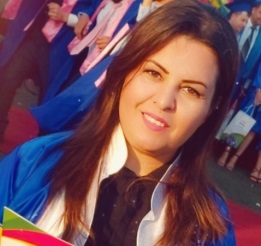 السيرة الذاتيةالبيانات الشخصية : الاسم الرباعي : ئاوات جعفر عبدالمجيد اسماعيل . مكان العمل : جامعة ( التقنية أربيل) , كلية ( التقنية الادارية ) , قسم (المحاسبة والمالية ) . الجنس : (انثى ) , محل وتأريخ الولادة ( أربيل ، 1983 ) , الجنسية (عيراقي) . الحالة الزوجية : متزوجة . العنوان : أربيل التلفون : +964(0)750 776 7404البريد الالكتروني : awatsveta@gmail.com عدد سنوات الخدمة في التعليم العالي (9 سنوات ) ، عدد سنوات الخدمة في دوائر الدولة أخرى (2 سنة ) . الشهادات المتحصل عليها :  شهادة ماجستير في محاسبة اثر مناقشة مذكرة تخرج بعنوان ( دور التجارة الالكترونية على زيادة فاعلية نظم معلومات المحاسبية ) جامعة صلاح الدين ، كلية الادارة والاقتصاد ، بتأريخ ( 5 / 12 /2012) .  شهادة بكالوريوس بتقدير أمتياز في المحاسبة ،جامعة صلاح الدين ، كلية الادارة والاقتصاد ، سنة 2006 – 2007 . الخبرة المهنية :رئيس قسم المحاسبة في معهد بايتخت الاهلي (2019) . مدرس مساعد في معهد بايتخت الاهلي 2018 . مادة (محاسبة متخصصة ، مباديء المحاسبة ) .مدرس مساعد في جامعة جيهان - كلية العلوم الادارية والمالية / قسم المحاسبة 2016 – 2018 ، مادة (محاسبة الحكومية ) . رئيس قسم المحاسبة في معهد بايتخت الاهلي 2016 .مدرس مساعد في الجامعة التقنية أربيل ، كلية التقنية الادارية ، قسم المحاسبة ، مادة (مبادئ المحاسبة ، محاسبة أنكليزي ، بحوث العمليات ، محاسبة متخصصة ) ، 2014. درست في الاعمال الموجهة حسب الاتي : - مدرسة مساعد في المعهد التقني في شقلاوة ، قسم ادارة البنوك ، مادة (محاسبة المصارف) 2014 . مدرس في المعهد التقني في أربيل قسم الادارة مرحلة اولى (صباحي ومسائي ) ، مادة (مبادئ محاسبة ) ، 2010 – 2011  مدرس في جامعة صلاح الدين ، كلية الادارة والاقتصاد ، قسم الحاسبة وقسم الادارة مرحلة (اولى ، والثالثة ) ، مادة (محاسبة متخصصة ، مبادئ المحاسبة ) ،2009 – 2010 . مهام ووظائف جامعية وحكومية (غير أكاديمية ) :معيدة في قسم التسجيل ، كلية الادارة والاقتصاد ، جامعة صلاح الدين ، 2009 . معيدة في قسم الكومبيوتر ، كلية الادارة والاقتصاد (مسائي) ، جامعة صلاح الدين ، 2008.موظفة في هيئة أستثمار ، حكومة أقليم كوردستان ، 2007 – 2008 . مهام وانشطة أكاديمية أخرى : السنة (2009) ، القاء محاضرة ( محاسبة البنوك ) في مؤتمر بعنوان (ادارة مشاريع الصغيرة ) . الجوائز والشهادات التقديرية : تالسنةالجهة المقدمةنوع التقدير12007السيد (جلال الطالباني ) رئيس الجمهورية العراقية جائزة ، شهادة22007السيد (نوري كامل المالكي ) وزير التعلم العالي والبحث العلمي وكالة في الحكومة العراقية . جائزة ، شهادة32007السيد (د.برهم أحمد صالح ) نائب رئيس الوزراء العراقي جائزة ، شهادة42007السيد (مسعود البارزاني ) رئيس أقليم كوردستان العراق جائزة52007السيد (نيجيرفان البارزاني ) رئيس حكومة أقليم كوردستان جائزة